EDITAL INTERNO Nº34/2018 – PREGSELEÇÃO DE PROFESSOR (A) TUTOR (A) PARA O PROGRAMA DE EDUCAÇÃO TUTORIAL A Pró-Reitora de Ensino de Graduação, no uso de suas atribuições legais, com base na Portaria MEC nº 976, de 27/07/2010, alterada pela Portaria MEC nº 343, de 24/04/2013, torna público e estabelece as normas do processo de seleção para 01 (uma) vaga de Tutor do Programa de Educação Tutorial (PET), do programa; PET Criativação da Universidade Federal Rural de Pernambuco, Unidade Acadêmica de Garanhuns (UFRPE/UAG).1. DAS REGRAS DO PROCESSO SELETIVO:Este edital se regerá segundo as normas pressupostas na Portaria 343, de 24 abril de 2013 (MEC/SESu), Artigos 12 a 14, descritos nos itens 1.1, 1.2 e 1.3 abaixo:1.1. Poderá ser tutor de grupo PET o docente que atender aos seguintes requisitos: I - pertencer ao quadro permanente da instituição, sob contrato em regime de tempo integral e dedicação exclusiva;II - ter título de doutor;III - não acumular qualquer outro tipo de bolsa;IV - comprovar atuação efetiva em cursos e atividades da graduação por três anos anteriores à solicitação ou à avaliação; eV - comprovar atividades de pesquisa e de extensão por três anos anteriores à solicitação ou à avaliação.§ 1º Para fins do disposto nos incisos IV e V do caput: I - a atuação efetiva em cursos e atividades da graduação será aferida a partir de disciplinas oferecidas, orientação de monitoria, iniciação científica e trabalhos de conclusão de curso, atuação em programas ou projetos de extensão, e participação em conselhos acadêmicos, os quais poderão ser comprovados mediante o currículo Lattes do candidato a tutor; e II - o período de exercício das atividades comprovadas não necessita ser ininterrupto, de tal forma que professores que tenham se afastado da instituição para realizar estágio ou outras atividades de ensino, pesquisa e extensão não estão impedidos de exercer a tutoria. § 2º Excepcionalmente, a bolsa de tutoria poderá ser concedida a professor com titulação de mestre, desde que devidamente justificado pelo CLAA e aprovado pela Comissão de Avaliação. 1.2. São atribuições do professor tutor:I - planejar e supervisionar as atividades do grupo e orientar os integrantes discentes; II - coordenar a seleção dos bolsistas;III - submeter a proposta de trabalho para aprovação da Pró-Reitoria de Graduação, ou órgão equivalente; IV - organizar os dados e informações sobre as atividades do grupo para subsidiar a elaboração do relatório da IES; V - dedicar carga horária mínima de dez horas semanais para orientação dos integrantes discentes do grupo PET, sem prejuízo das demais atividades previstas em sua instituição; VI - atender, nos prazos estipulados, às demandas da instituição e do MEC;VII - solicitar ao Comitê Local de Acompanhamento e Avaliação, por escrito, justificadamente, seu desligamento ou o de integrantes discentes; VIII - controlar a frequência e a participação dos estudantes;IX - elaborar a prestação de contas da aplicação dos recursos recebidos, a ser encaminhada à SESu. X - fazer referência a sua condição de bolsista do PET nas publicações e trabalhos apresentados; eXI - cumprir as exigências estabelecidas no Termo de Compromisso.1.3. O professor tutor de grupo PET receberá mensalmente bolsa de tutoria de valor equivalente ao praticado na política federal de concessão de bolsas de doutorado. § 1º A bolsa do professor tutor com título de mestre será de valor equivalente ao praticado na política federal de concessão de bolsas de mestrado; § 2o A bolsa de tutoria terá duração de três anos, renovável por igual período. 1.4. Em face da Seleção para Tutor(a) PET ter como objeto o Grupo PET Criativação da Universidade Federal Rural de Pernambuco (UAG/UFRPE), o(a) candidato(a) deverá exercer suas atividades na UAG/UFRPE (item 1.1 deste Edital) e comprovar o requisito do item 1.1./IV e V deste Edital, com a atuação nos Cursos abrangidos pelo referido PET Criativação. 2. PERÍODO E LOCAL DE INSCRIÇÃO2.1. Os interessados deverão protocolar sua inscrição e entregar toda documentação do item 3 em envelope lacrado, no período de 21 a 29 de novembro de 2018, no horário das 9h às 12h e 14h às 16 horas, na Coordenação Geral dos Cursos – Prédio de Docentes 1 (UFRPE/UAG, Garanhuns). 3. DOCUMENTOS PARA INSCRIÇÃOFormulário de inscrição (Anexo I) preenchido;Currículo modelo Lattes impresso;Formulário de Pontuação do Currículo (Anexo II) preenchido na coluna “pontos docentes”; Fotocópia de CPF e documento de identificação oficial com foto;Cópia do diploma constando a titulação de Doutor ou, excepcionalmente, de Mestre, ou ainda certificado atestando que o mesmo está em processo de expedição;Declaração de dedicação exclusiva emitida pela Superintendência de Gestão e Desenvolvimento de Pessoas (SUGEP);Projeto com atividades e cronograma para o primeiro ano como tutor (a) do grupo PET em questão.4. PROCESSO SELETIVO4.1 A avaliação no processo de seleção será realizada por uma comissão avaliadora designada pelo Comitê Local de Acompanhamento e Avaliação do PET na UFRPE (CLAA/UFRPE); 4.2 O processo de seleção constará das seguintes etapas:abertura dos envelopes, conferência da documentação entregue pelo(a) candidato(a) no ato da inscrição e deferimento das inscrições que será baseado no item 3 (três) deste edital (eliminatório); análise do Currículo Lattes, seguindo os critérios que constam no Anexo II (peso 4); análise do Projeto com cronograma de atividades apresentado pelo candidato(a) e afinidade com a proposta do grupo PET em questão (peso 3); análise da apresentação e arguição sobre Projeto com cronograma de atividades (peso 3). Esta última versará sobre questões pertinentes ao projeto apresentado e sua relação com o Programa de Educação Tutorial, sendo utilizados como critérios avaliativos: capacidade argumentativa do candidato; domínio do assunto; senso de planejamento; clareza na exposição de ideias; capacidade de gerenciar grupos; e articulação do projeto apresentado com os princípios filosóficos, institucionais, legais e pedagógicos do PET. 4.3. PontuaçãoA pontuação será contabilizada de 0 a 100, com uma casa decimal. A nota final de cada candidato(a) será definida pela média ponderada das notas parciais obtidas pelo(a) mesmo(a) nos itens II, III e IV. O(a) candidato(a) que obtiver a média igual ou maior que 70,0 (setenta) será aprovado(a). Em caso de empate na pontuação final, será selecionado(a) o(a) candidato(a) que apresentar a maior pontuação no Currículo Lattes; persistindo o empate, será selecionado(a) o(a) candidato(a) que apresentar a maior pontuação no Projeto com cronograma de atividades.4.4 Cronograma da seleção* O horário poderá ser alterado de acordo com a quantidade de candidatos(as) inscritos(as). O não comparecimento do candidato no local e horário determinado para apresentação e arguição do projeto de atividades com cronograma, acarretará em eliminação do candidato.4.5 O local da apresentação e arguição será na Coordenação Geral dos Cursos – Prédio de Docentes 1 (UFRPE/UAG, Garanhuns).4.6 Divulgação do resultado provisório: 04 de dezembro de 2018, na Coordenação Geral dos Cursos – Prédio de Docentes 1 (UFRPE/UAG, Garanhuns). 4.7 Recursos contra o resultado provisório serão recebidos até 48h após a divulgação do mesmo, e devem ser entregues na Coordenação Geral dos Cursos – Prédio de Docentes 1 (UFRPE/UAG, Garanhuns). Os recursos devem conter no máximo uma página, com fonte Times New Roman 12, espaço 1,5. 4.8 O resultado dos recursos será divulgado até 07 de dezembro de 2018, às 12h, na Coordenação Geral dos Cursos – Prédio de Docentes 1 (UFRPE/UAG, Garanhuns).4.9 O Resultado Final será divulgado até 07 de dezembro de 2018, às 16h, na Coordenação Geral dos Cursos – Prédio de Docentes 1 (UFRPE/UAG, Garanhuns).5. DISPOSIÇÕES GERAISO(a) candidato(a) aprovado(a) e classificado(a), sob pena de desclassificação, deverá apresentar a documentação comprobatória solicitada pela comissão avaliadora referente ao Currículo gerado na Plataforma Lattes-CNPq apresentado e avaliado no processo seletivo conforme Anexo II; em até 24 horas após a divulgação final do resultado, na Coordenação Geral dos Cursos – Prédio de Docentes 1 (UFRPE/UAG, Garanhuns).Recife, 20 de novembro de 2018Profa. Maria do Socorro de Lima OliveiraPró-Reitora de Ensino de Graduação/UFRPEANEXO IFICHA DE INSCRIÇÃO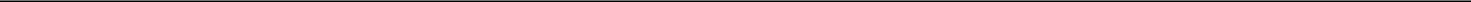 Edital Nº _____/______ – SELEÇÃO DE TUTORES PARA GRUPOS PET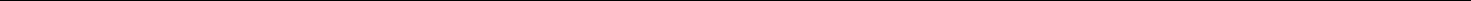 GRUPO PET:__________________________________ Ficha de inscrição No:_______Nome: _________________________________________________________________________________________Doutor(a): (	   ) Sim	(   ) NãoData de nascimento: _____ / _____ / ______Telefone residencial: ____________________________ Telefone na Universidade:___________________________Telefone celular: _______________________________ E-mail:__________________________________________R.G.: ______________________________________ CPF: ______________________________________________Ano de ingresso na UFRPE: _______________Possui algum tipo bolsa?  (	) Sim (	) NãoDECLARAÇÃO DE ELEGIBILIDADE: Por meio deste, declaro que li e concordo com as regras do processo de seleção de tutor (a) para o Programa de Educação Tutorial - UFRPE/Edital no ___/____, assim como possuo atuação efetiva junto aos Cursos de graduação e participação em projetos de ensino, pesquisa e extensão, como comprovado por meu Currículo Lattes.Recife, _____ de __________ de ________.Assinatura:____________________________________.ANEXO IIFormulário de Pontuação do CurrículoDataAtividade21 a 29/11/2018Inscrição30/11/2018Abertura dos envelopes, trabalho interno da comissão avaliadora: análise do Currículo Lattes e documentos complementares que atestem o enquadramento às regras do edital e divulgação das inscrições deferidas. 03/12/2018(9h – 12h/14h - às 18h)*Apresentação do projeto de atividades (até 30 minutos) e arguição (até 30 minutos) por candidato(a), por ordem de inscrição.04/12/2018 (9h)Divulgação do Resultado Provisório07/12/2018 (16h)Divulgação do Resultado FinalGRUPO I – QUALIFICAÇÃO ACADÊMICAIndicadoresQuantidade máximaPontuaçãoPontuaçãoLimite de pontos atéPontos docentesPontos comissãoGraduação na área específica do grupo PET ou13,0Por graduação3,0Graduação na área correlata do grupo PET11,5Por graduação1,5Título de Mestre na área específica ao grupo PET ou14,0Por título4,0Título de Mestre na área correlata ao grupo PET 12,0Por título2,0Título de Doutor ou Livre Docência na área específica ao grupo PET ou16,0Por título6,0Título de Doutor ou Livre Docência na área correlata ao grupo PET13,0Por título3,0Título de Especialização na área específica ao grupo PET ou13,0Por título3,0Título de Especialização na área correlata ao grupo PET11,5Por título1,5Participação em Curso em área afim ao grupo PET com carga horária mínima de 30 horas30,5Por curso1,5Participação em Curso na Área Pedagógica com carga horária mínima de 16 horas30,5Por curso1,5Premiações / distinções Técnico-Científico-Cultural30,5Por prêmio1,5Estágio de Pós-Doutorado concluído13,0Por estágio3,0Outras qualificações acadêmicas julgadas relevantes pela comissão de seleção30,5Por qualificação1,5SUBTOTAL25,0GRUPO II – PRODUÇÃO INTELECTUALIndicadoresQuantidade máximaPontuaçãoPontuaçãoLimite de pontos atéPontos docentesPontos comissãoPublicações de artigos na área de ensino, em periódico indexado com corpo editorial 21,0Por artigo2,0Publicações de artigos na área de pesquisa, em periódico indexado com corpo editorial 21,0Por artigo2,0Publicações de artigos na área de extensão, em periódico indexado com corpo editorial 21,0Por artigo2,0Autoria ou editoração de livros com ISBN;21,0Por livro2,0Autoria de capítulo de livros com ISBN;20,5Por capítulo1,0Palestra, comunicação oral e participação em mesa redonda como executor e/ou palestrante50,5Por palestra2,5Minicurso e oficina ministrados com carga horária mínima de 12 horas41,0Por minicurso4,0Resumo em anais de Congresso e Evento de Natureza científico-cultural artística50,5Por resumo2,5Patente registrada21,5Por patente3,0Difusão de conhecimento de natureza técnico-científico-cultural através de veículos de comunicação30,5Por atividade1,5Atividades artísticas de nível reconhecido pela crítica especializada20,5Por ação1,0Outras atividades de Produção Intelectual, julgadas relevantes.30,5Por ação1,5SUBTOTAL25,0GRUPO III – ATIVIDADES DE ENSINO, PESQUISA E EXTENSÃOGRUPO III – ATIVIDADES DE ENSINO, PESQUISA E EXTENSÃOGRUPO III – ATIVIDADES DE ENSINO, PESQUISA E EXTENSÃOGRUPO III – ATIVIDADES DE ENSINO, PESQUISA E EXTENSÃOGRUPO III – ATIVIDADES DE ENSINO, PESQUISA E EXTENSÃOGRUPO III – ATIVIDADES DE ENSINO, PESQUISA E EXTENSÃOIndicadoresQuantidade máximaPontuaçãoPontuaçãoLimite de pontos atéPontos docentesPontos comissãoDisciplinas ministradas na graduação, em área correlata ao grupo PET (acima de 120h no semestre)60,5Por semestre3Disciplinas ministradas na graduação, em área correlata ao grupo PET (até 120h no semestre)60,3Por semestre1,8Disciplina ministrada na Pós-graduação stricto sensu, em área correlata ao grupo PET40,5Por disciplina2Orientação de alunos na área de ensino, participantes de programas institucionais (monitoria, PIBID, PET)30,51,5Orientação de alunos na área de pesquisa, participantes de programas institucionais (PIBIC-PIC, PIBIC-EM, PIBID, PET, PAVI, BIA, PIBIT)30,51,5Orientação de alunos na área de extensão, participantes de programas institucionais (BEXT, PIBID, PET, PAVI, BIA)30,51,5Orientação de monografia, TCC ou ESO para alunos de nível superior21,02Orientação de dissertação ou tese para alunos de pós-graduação20,51Coordenação de projeto de ensino21,02Coordenação de projeto de pesquisa21,02Coordenação de ação de extensão (programas, projetos, eventos, cursos)21,02Participação, como colaborador, em projeto de ensino, pesquisa e/ou extensão20,51Participação em comitê de orientação como conselheiro de alunos de Pós-Graduação;20,51Assessoria e/ou consultoria prestadas a outras entidades a serviço da Universidade20,51Participação em bancas examinadoras de monografia de graduação, de qualificação, de dissertação ou tese em nível de pós-graduação (exceto o orientador), de concurso para magistério superior, de 1º e 2º graus, e de residência veterinária30,51,5Participação em eventos de natureza técnico-científico-cultural como ouvinte50,21Outras atividades de Ensino, Pesquisa e Extensão, consideradas como relevantes pela comissão de avaliação20,51SUBTOTAL25,0GRUPO IV – ATIVIDADES DE ADMINISTRAÇÃOGRUPO IV – ATIVIDADES DE ADMINISTRAÇÃOIndicadoresQuantidade máximaPontuaçãoPontuaçãoLimite de pontos atéPontos docentesPontos comissãoReitoria, Vice-Reitoria e Pró-Reitorias;61Por semestre6,0Direção de Departamentos Acadêmicos e Unidades Acadêmicas;60,5por semestre3,0Coordenação de Cursos;40,75por semestre3,0Direção ou Coordenação de Órgão Suplementar;40,5por semestre2,0Assessoria de Administração Superior;20,25por portaria0,5Tutorias de PET60,75por semestre4,5Supervisão de Área, Coordenação das Pró-Reitorias, Coordenação de Bases Física e Estações Experimentais e de Núcleos Estruturantes;40,25por semestre1,0Participação em Comissão de Ensino, pesquisa e Extensão;40,2por semestre0,8Coordenação e/ou execução de Convênios;20,2por conv.0,4Participação em órgão colegiados da Administração Superior, CCD e CTA, excluindo-se os membros natos;40,2por semestre0,8Participação em Comissões designadas pela Administração Superior, incluindo CLAA;40,5por particip.2,0Participação na diretoria executiva, conselho fiscal, conselho técnico-científico de classes e entidades científica e/ou cultural;30,20,6Outras atividades administrativas julgadas relevantes.20,2-0,4SUBTOTAL25,0Total100,0